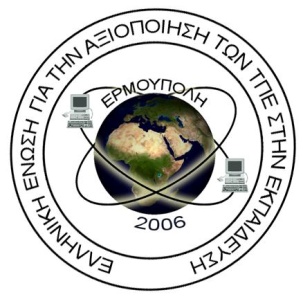                    Ελληνική Ένωση για την Αξιοποίηση των ΤΠΕ στην Εκπαίδευση    e-Δίκτυο-ΤΠΕΕΑΙΤΗΣΗ ΕΓΓΡΑΦΗΣ ΝΕΟΥ ΜΕΛΟΥΣΌνομα:Επώνυμο:Πατρώνυμο:Διεύθυνση εργασίας:Διεύθυνση οικίας:Τηλέφωνο εργασίας:Τηλέφωνο οικίας:Κινητό τηλέφωνο:FAX:E-mail:Διεύθυνση προσωπικής ιστοσελίδας:Επάγγελμα:Θέση στην Εκπαίδευση:Κλάδος:  ΠΕ …………ΕΓΓΡΑΦΗ:			15€ΕΤΗΣΙΑ ΣΥΝΔΡΟΜΗ: 	20€  (Προσωρινά, λόγω κρίσης, το Δ.Σ. της Ένωσης αποφάσισε η συνδρομή να είναι δωρεάν μέχρι την επόμενη απόφασή του)Παρακαλούμε να μας επισυνάψετε βιογραφικό σημείωμα.Η κατάθεση για το ποσό συνδρομής να γίνει στο λογαριασμό: Εθνική Τράπεζα με  αριθμό λογαριασμού 469 / 296451-10 (E ΔΙΚΤΥΟ ΤΠΕΕ) και να στείλετε αποδεικτικό κατάθεσης με FAX στο 2281085173 ή με email στο ntzimop@sch.gr. Ταχυδρομική Διεύθυνση: , Σχολικό Συγκρότημα Μάννα,  Λιβάδια 84100, Σύρος